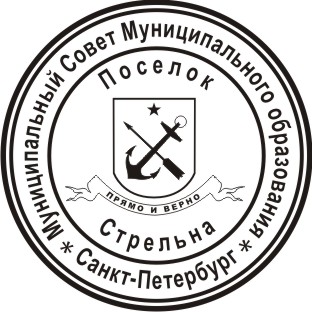 МЕСТНАЯ АДМИНИСТРАЦИЯ ВНУТРИГОРОДСКОГОМУНИЦИПАЛЬНОГО ОБРАЗОВАНИЯ ГОРОДА ФЕДЕРАЛЬНОГО ЗНАЧЕНИЯ САНКТ-ПЕТЕРБУРГА ПОСЕЛОК СТРЕЛЬНАПОСТАНОВЛЕНИЕ О внесении изменений в муниципальные программы на 2023 годВ соответствии с Бюджетным кодексом Российской Федерации, Уставом внутригородского муниципального образования города федерального значения Санкт-Петербурга поселок СтрельнаПОСТАНОВЛЯЮ:В связи с изменениями бюджета и с возникшей необходимостью прошу внести следующие изменения в муниципальную программу «Благоустройство территории внутригородского муниципального образования города федерального значения Санкт-Петербурга поселок Стрельна»:В паспорте программы Объем финансирования в 2023 году изложить «12135,2»1.1. В перечне программных мероприятий на 2023 год:п.2 столбец 3 изложить «1685,0»п.2.1 столбец 4 изложить «2», столбец 6 изложить «1505,0»2. В Адресной программе выполнения работ по осуществлению благоустройства элементов благоустройства на 2023 – 2025 годдобавить п.1.11столбец 2 изложить «проезд к д.5а по пер. Кшесинской», столбец 3 изложить «Условная единица», столбец 4 изложить «1», столбец 5 изложить «1000,0»3. В связи с изменениями бюджета внести следующие изменения в муниципальную программу «Текущий ремонт и содержание дорог, расположенных в пределах границ муниципального образования, в соответствии с перечнем, утвержденным Правительством Санкт-Петербурга»:3.1. В паспорте программы Объем финансирования в 2023 году изложить «13995,9»3.2. В перечне программных мероприятий на 2023 год:п.1.1 столбец 6 изложить «13995,9»4. В связи с изменениями бюджета внести следующие изменения в муниципальную программу «Мероприятия по благоустройству территории, софинансированные из бюджета Санкт-Петербурга в рамках государственной программы «Благоустройство и охрана окружающей среды в Санкт-Петербурге» на 2023 год» 4.1. Объем финансирования изложить -14992,7 тыс. рублейза счет средств местного бюджета – 3964,3 тыс. рублей5. В адресной программе на мероприятия по благоустройству территории, софинансированные из бюджета Санкт-Петербурга в рамках государственной программы «Благоустройство и охрана окружающей среды в Санкт-Петербурге» на 2023 год»п.1 столбец 5 изложить «14992,7»п.1.1 столбец 6 изложить «3964,3»6. Контроль за исполнением настоящего постановления оставляю за собой.7. Настоящее постановление вступает в силу с момента его принятия.8. Настоящее постановление вступает в силу с даты его подписания и подлежит официальному опубликованию (обнародованию).Исполняющий обязанностиГлавы местной администрации				            Н.Ю.Печаткина15 марта 2023поселок Стрельна№ 24